Załącznik do Zarządzenia nr 49/2024Wójta gminy JabłonnaZ dnia 7 marca 2024 r.PROJEKTUchwała …./2024Rady Gminy Jabłonnaz dnia …. marca 2024 r.w sprawie przyjęcia Gminnego Programu Przeciwdziałania Przemocy Domowej i Ochrony Osób Doznających Przemocy Domowej w Gminie Jabłonna na lata 2024-2030Na podstawie art. 18 ust. 2 pkt 15 ustawy z dnia 8 marca 1990r. o samorządzie gminnym (t.j, Dz. U. z 2023 r. 40 ze zm.) oraz art. 6 ust. 2 pkt 1 ustawy z dnia 29 lipca 2005 r. o przeciwdziałaniu przemocy w rodzinie (Dz. U. z 2021 r. poz. 1249 ze zm.), Rada Gminy Jabłonna uchwala, co następuje:§1. Przyjmuje się Gminny Program Przeciwdziałania Przemocy Domowej i Ochrony Osób Doznających Przemocy Domowej w Gminie Jabłonna na lata 2024-2030 stanowiący załącznik do niniejszej uchwały.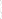 §2. Wykonanie uchwały powierza się Wójtowi Gminy Jabłonna.§3. Uchwała wchodzi w życie z dniem podjęcia.